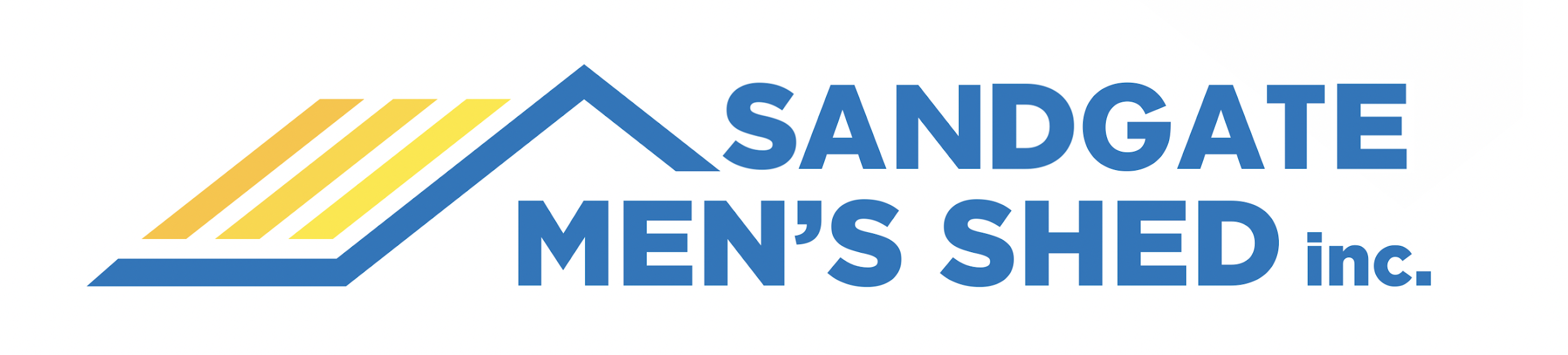 New Member Application form -  Sandgate and Districts Men’s Shed   (SDMS)First Name  ...............................     Surname ...............................................     Date of Birth ……………...Home Address ....................................................................................   Email: .......................................................Home phone number...........................................   Mobile phone number .....................................Next of Kin to be informed in case of emergency: Name .............................................         Ph ..............................Medical Conditions. Do you have any medical conditions which may impact on your safety or the safety of other members when operating powered and non-powered equipment? If YES,  please provide details on the attachment “Medical Conditions”. I acknowledge that when completing this form, I was advised of and agree with the following: I will act in a way that supports the culture and behaviours that the Sandgate and Districts Men’s Shed aims to maintain I understand how the Shed is run and how I can get involved in activitiesI understand the workplace health and safety arrangements at the ShedI meet QH Metro North’s double vaccination requirementsI will participate in fire, emergency and safety training as and when requiredIt is my responsibility to arrange for safety instruction on any machine I wish to use. I will not use any machinery in the Shed until I have undergone instruction and been given approval to use it. I understand that if I sustain an injury requiring medical treatment while attending the Shed or an approved Community Event, any out of pocket expenses not covered by Medicare, Private Health or the Shed’s Insurance are my own responsibility and will not be reimbursed by the Shed. Smoking or consuming alcohol or recreational drugs is not permitted at the Shed or the adjacent grounds of the  Brighton Health Campus.  A member may not use the shed resources to manufacture products to sell for personal financial gain. To wear Personal Protection Equipment when operating machinery inside the shed. 11.Applicant’s Signature ……....………........…...    Shed’s Inducting Officer: ...................................  Date…….. Joining fee 2022*Amount paid: ...........   Circle the payment method used >  Card     Cash     EFT     Date paid: .......................*The joining fee paid by new members has two components. A membership fee component that takes you through to the end of the year (31 December), and a clothing component that gives you a Shed shirt and hat / cap and PPE kit. The membership component depends on the month in which you join and  is calculated at a pro rata amount of the full year membership fee. The clothing component is fixed no matter when you join as you keep the shirt, hat and PPE.New member’s selection of a shirt plus a hat or cap:Shirt type:   ....................................................           Size: ...........      Qty ........            Hat or Cap  ...........Proposer’s signature: ............................................... Seconder’s signature: ....................................Medical Conditions Please consider any health conditions or other factors that might influence your capacity to use equipmentCould you please list below any health conditions you have or medications you take that may affect your capacity to safely operate powered and / or non-powered tools and equipment. Please Note:  An honest response may not necessarily restrict what you can or cannot do but will improve safety. _________________________________________________________________________________________________________________________________________________________________________________________________________________________________________________________________________________________________________________________________________________________________________________________________________________________________________________________________________________________________________________________________________________________________________________________________________________________________________________________________________________________________________________________________________________________________________________________________________________________________________________________________________________________________________________________________________________________________________________________________________________________________________________________________________________________________________________________________________________________________________________________________________________Applicant’s signature______________________ Date_________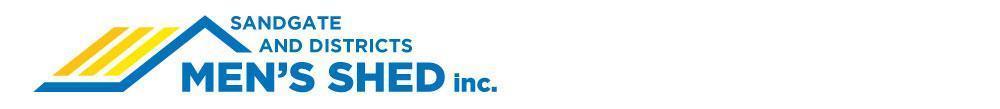 COMPETENCY ASSESSMENTDear Doctor,Mr                                                               has applied for membership to the Sandgate and Districts Men’s Shed.  On his application form Mr                                     has stated that he has certain health conditions and /or takes medication that may affect his ability to safely operate some items of equipment and machinery used at the Men’s Shed.  It would be appreciated if you would indicate by initial, which machines listed below you feel Mr                                        could operate safely after being shown how to correctly use them. Thank you for your assistance.Secretary Sandgate and Districts Men’s Shed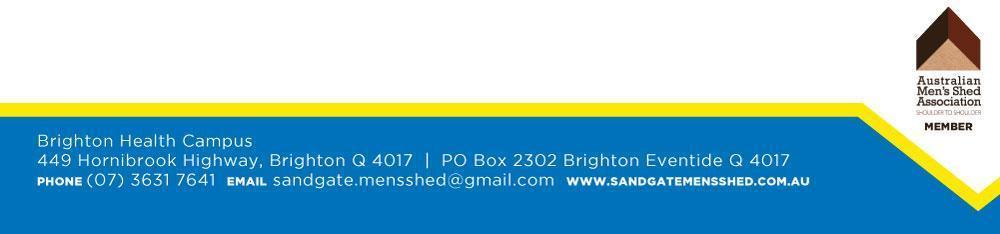 Dr _________________            Signature    _________________ Date________RELEASE AND WAIVER OF LIABILITYI.........................................................................................................(insert full name)In consideration of my application to join the Sandgate and Districts Men’s Shed (SDMS) and permitting me to participate in its activities, agree on behalf of myself, my executors, my administrators, successors and assigns as follows;1.  I hereby waive, release and discharge from all and any liability including but not limited to liability arising from the negligence or fault of the  SDMS, its committee members, general members or volunteers and others who give recommendations, directions or instructions or engage in risk evaluation, training or control activities of the SDMS and each of them, their directors, officers, agents and employees from all liability including from my death, disability, personal injury, property damage, theft or actions of any kind which may hereafter occur to me as a result of any SDMS activity, including my travelling to and from the SDMS.2.  I indemnify and hold harmless and covenant not to sue the SDMS and other releases described in the preceding paragraph from any and all liabilities or claims made as a result of any participation in the activities of SDMS and agree that this waiver and release may be pleaded in the bar to any action which I might otherwise bring in ant court of law; and 3.  I confirm having read and understood the contents of this disclaimer.  ________________________________                                 ____________________Printed Name                                                                               Date________________________Signature   Checklist for Inducting Officer who is providing the introduction to the Shed 1. Understanding the prospective member’s interest in the Shed  How did they hear about the Shed?  ...................................................................................................................What would they like to get from the Shed?  (eg, Companionship, Learn new skills, other things)..............................................................................................................................................................................................................................................................................................................................................................................................................................................................................................................................................Do they have particular training, experience or skills they are willing to share and which might be utilised at the Shed?  ..............................................................................................................................................................................................................................................................................................................................................................2. What the prospective member needs to know about the Shed before they joinThis checklist is a summary of the matters detailed in the New members Induction Process guide.Checklist for Shed SecretaryOnce the member has been proposed / seconded and has paid their joining fee the application goes to the Secretary for action.MonthJanFebMarAprMayJunJulAugSeptOctNovDecMembership fee75706055504535302520105Clothing fee454545454545454545454545Total Joining fee1201151051009590807570655550EquipmentRisk Operator requirementsDr’s initial Bench Circular Saw HighApply procedure, High concentration, Quick reactionsSlide Compound sawHigh Apply procedure, High concentration, Quick reactions.Jointer Planer HighApply procedure, High concentration, Quick reactions.Bench and Hand RoutersHighApply procedure, High concentration, Quick reactions.Band SawMediumApply procedure,  Medium concentration, Quick reactions.Belt/Disc Sander MediumEye hand coordination, Medium concentration, quick reaction Wood latheMediumAdhere to procedure, Medium concentration & reactionThicknesserMediumApply procedure, medium concentration & reaction Drill PressMediumEye hand coordination, Medium concentration, quick reaction Item✔The requirement to provide a digital Covid certificate and /or other QH Metro North requirementsWhat the Shed aims to provide, itsand expected standards of behaviourThe types of activities the Shed offers to membersHow new members can get involved in activitiesShed facilities – include a walkthrough of common room and workshopsShed opening hoursThe process for new members to get approval to use equipmentHow the Shed is managed and how members can provide advice / ideas The expectation that members contribute to the operation of the ShedWorkplace Health and Safety – the Shed and each member’s responsibilities No smoking policyFire evacuation and exitsIt is the new members personal responsibilActions✔Actions✔Add Membership application to Mgmt Ctte agenda for approvalAdd name to daily attendance sheetEnter member on the Membership Excel databaseMake ID cardUpdate members’ Contact listOrder clothingInclude new member on Google email listMake up a file to retain member’s informationUpdate BBQ / Markets teams’ list